Dinmore station accessibility upgrade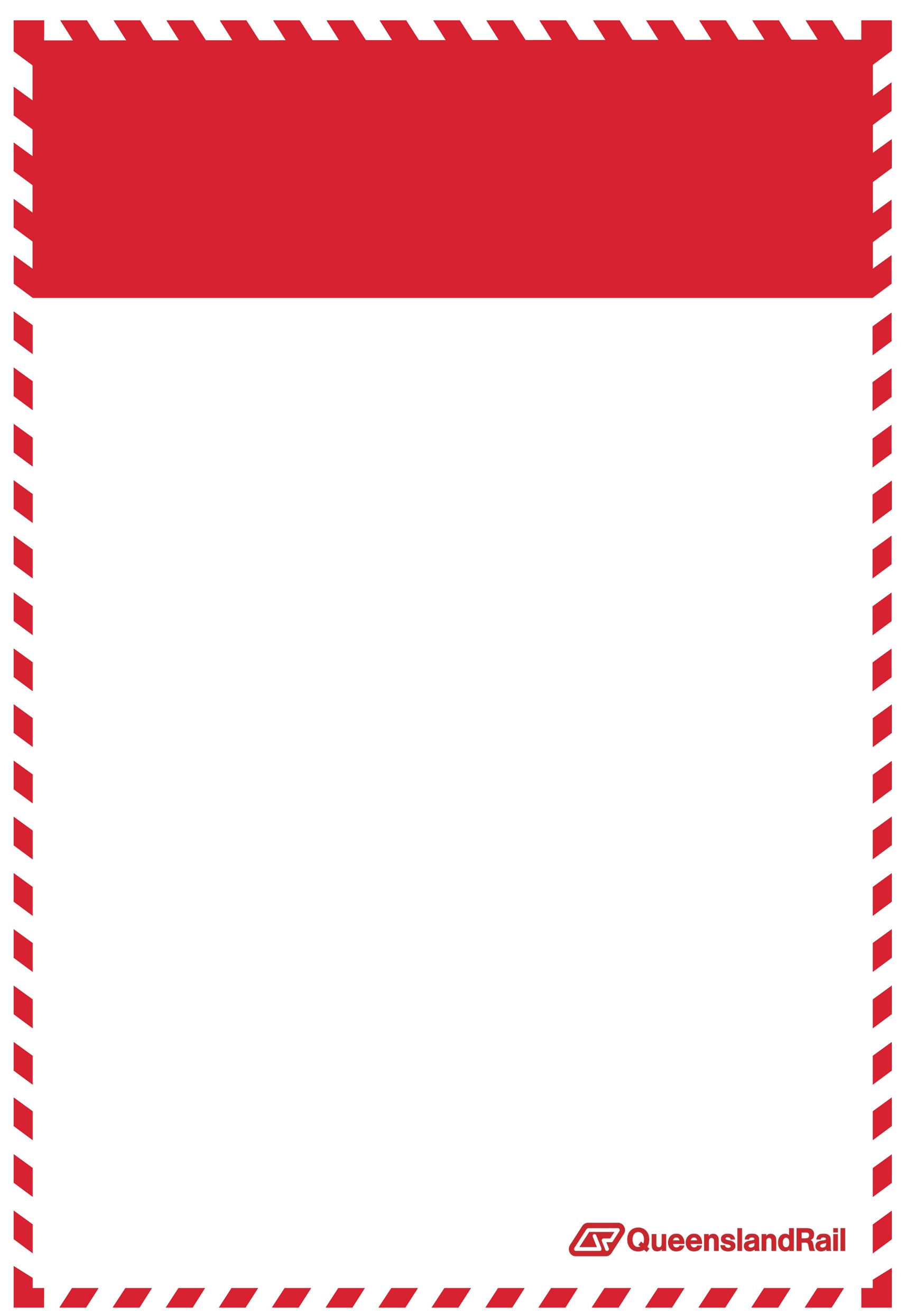 Night works – November 2016As part of the Dinmore station accessibility upgrade, night works will occur at the station from 6.30pm to 6.30am on Monday 7 to Thursday 10 November and again on Monday 21 and Tuesday 22 November. In the event of poor weather or construction conditions, night works may also occur from Sunday 13 to Thursday 17 November. For the safety of customers and project workers, these works must be undertaken after hours when there is reduced activity on the line, with some works to be completed during track closures when the overhead power is switched off.Scheduled night worksKeeping you informedThe Dinmore station accessibility upgrade is part of Queensland Rail’s $212 million upgrade program and is expected to be completed by mid-2017, weather and construction conditions permitting. For more information, please contact the Stakeholder Engagement team on 1800 722 203 (free call), email stationsupgrade@qr.com.au or visit www.queenslandrail.com.auLocationDates and hours of workType of workDinmore stationMonday 7 to Thursday 10 November6.30pm to 6.30am the next morning (over 4 nights)Monday 21 and Tuesday 22 November6.30pm to 6.30am the next morning (over 2 nights)Only if required: Sunday 13 to Thursday 17 November6.30pm to 6.30am the next morning (over 5 nights)Platform raising and overhead re-wiring works, involving:Heavy machinery, including cranes, elevating work platforms, forklifts and trucks with bright flashing lights and reversing beepersHand tools and light powered equipmentSaw cuttingMobile lighting towersVehicle movements.Residents adjacent to Dinmore station may experience some noise from truck movements and construction activity. Queensland Rail is aware that such operations may cause temporary inconvenience to our valued neighbours. Every effort will be made to carry out these works with minimal disruption. Queensland Rail apologises for any inconvenience and appreciates the local community’s cooperation during these important works.Residents adjacent to Dinmore station may experience some noise from truck movements and construction activity. Queensland Rail is aware that such operations may cause temporary inconvenience to our valued neighbours. Every effort will be made to carry out these works with minimal disruption. Queensland Rail apologises for any inconvenience and appreciates the local community’s cooperation during these important works.Residents adjacent to Dinmore station may experience some noise from truck movements and construction activity. Queensland Rail is aware that such operations may cause temporary inconvenience to our valued neighbours. Every effort will be made to carry out these works with minimal disruption. Queensland Rail apologises for any inconvenience and appreciates the local community’s cooperation during these important works.